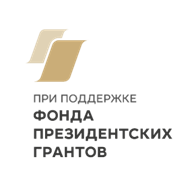 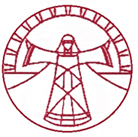 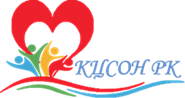 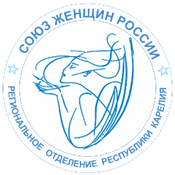 Проект «Карелия приглашает»Проект «Карелия приглашает», подготовленный Карельской региональной общественной организации социальной помощи «Берегиня», стал победителем Специального конкурса 2022 года Фонда президентских грантов.Проект реализуется в партнерстве с ГБУ СО «Комплексный центр социального обслуживания населения РК» и Карельским отделением ООГО «Союз женщин России».            Проект направлен на социально-культурную адаптацию семей с детьми, прибывших с территорий ДНР, ЛНР и Украины в Карелию, посредством различных мероприятий знакомит участников с культурой, историей и традициями нашей республики.Целевая группа - семьи с детьми, прибывшие с территорий ЛНР, ДНР и Украины в Республику Карелия. В рамках реализации проекта организован ряд мероприятий. На «Уроках дружбы» родители и дети из семей, прибывших с территорий ДНР, ЛНР и Украины в Республику Карелия, узнают о Республике Карелия, культуре народов, которые её населяют. В качестве экспертов «Уроков дружбы» выступают представители национально-культурных организаций Республики Карелия. «Семейные выходные» позволят гармонизовать внутрисемейные отношения. Также предполагается вести консультационную работу с семьями с детьми, прибывшими на территорию Республики Карелия из Украины, ДНР, ЛНР (консультации будут предоставляться по запросу). В данной работе примет участие психолог проекта, педагог проекта, представители системы социального обслуживания. В рамках акции «Материнское сердце» пройдет сбор канцтоваров и материалов для творчества для школьников- участников проекта. Особое внимание уделено знакомству семей с детьми, прибывших с территорий ДНР, ЛНР и Украины, с историей, культурой, традициями Карелии через организацию поездок в 4 района республики - посещение знаковых мест, событий и достопримечательностей: водопад Кивач и в первый русский курорт «Марциальные воды» (Кондопожский район); на Олонецкие игры Дедов Морозов в Заонежье, к местам съёмок фильма «Любовь и голуби» (г. Медвежьегорск) и на экскурсию в карельскую избу с мастер-классом по выпечке карельских калиток  в д. Ужесельга Прионежского района. С акцентом на юных участников проекта в Петрозаводске организованы интерактивная программа «Сказочная Карелия» с участием специалистов Национальной библиотеки Карелии, мастер-классы и экскурсии, посвященные Карелии и эпосу «Калевала» в Музее изобразительных искусств Карелии и в творческом центре «Маленькая страна». Итогом проекта станет семинар, посвященный вопросам взаимодействия культур и формирования добрососедских отношений в Карелии с участием представителей местных национально-культурных обществ и участников проекта. В проекте примут участие желающие из числа семей с детьми, прибывших с территорий ДНР, ЛНР и Украины в Республику Карелия (не менее 50 семей), представители системы социального обслуживания, органов исполнительной власти Республики Карелия, занимающихся вопросами межнациональных отношений, местных общественных организаций и Центров межнационального сотрудничества, действующих в районах Карелии на базе местных библиотек.Срок реализации проекта – с 01.10.2022 по 31.12.2023. Сумма гранта - 1 096 887,0 руб. 